上投摩根强化回报债券型证券投资基金2021年中期报告2021年6月30日基金管理人：上投摩根基金管理有限公司基金托管人：中国建设银行股份有限公司报告送出日期：二〇二一年八月三十一日1  重要提示及目录1.1 重要提示基金管理人的董事会、董事保证本报告所载资料不存在虚假记载、误导性陈述或重大遗漏，并对其内容的真实性、准确性和完整性承担个别及连带的法律责任。本中期报告已经三分之二以上独立董事签字同意，并由董事长签发。 基金托管人中国建设银行股份有限公司根据本基金合同规定，于2021年8月30日复核了本报告中的财务指标、净值表现、利润分配情况、财务会计报告、投资组合报告等内容，保证复核内容不存在虚假记载、误导性陈述或者重大遗漏。 基金管理人承诺以诚实信用、勤勉尽责的原则管理和运用基金资产，但不保证基金一定盈利。 基金的过往业绩并不代表其未来表现。投资有风险，投资者在作出投资决策前应仔细阅读本基金的招募说明书及其更新。 本报告中财务资料未经审计。 本报告期自2021年1月1日起至6月30日止。1.2 目录1  重要提示及目录	21.1 重要提示	22  基金简介	52.1 基金基本情况	52.2 基金产品说明	52.3 基金管理人和基金托管人	62.4 信息披露方式	62.5 其他相关资料	63  主要财务指标和基金净值表现	63.1 主要会计数据和财务指标	63.2 基金净值表现	74  管理人报告	94.1 基金管理人及基金经理情况	94.2 管理人对报告期内本基金运作遵规守信情况的说明	134.3 管理人对报告期内公平交易情况的专项说明	134.4 管理人对报告期内基金的投资策略和业绩表现的说明	144.5 管理人对宏观经济、证券市场及行业走势的简要展望	144.6 管理人对报告期内基金估值程序等事项的说明	154.7 管理人对报告期内基金利润分配情况的说明	154.8 报告期内管理人对本基金持有人数或基金资产净值预警情形的说明	155  托管人报告	155.1 报告期内本基金托管人遵规守信情况声明	155.2 托管人对报告期内本基金投资运作遵规守信、净值计算、利润分配等情况的说明	155.3 托管人对本中期报告中财务信息等内容的真实、准确和完整发表意见	166  半年度财务会计报告（未经审计）	166.1 资产负债表	166.2 利润表	176.3 所有者权益（基金净值）变动表	186.4 报表附注	197  投资组合报告	407.1 期末基金资产组合情况	407.2 报告期末按行业分类的股票投资组合	407.3 期末按公允价值占基金资产净值比例大小排序的所有股票投资明细	417.4 报告期内股票投资组合的重大变动	427.5 期末按债券品种分类的债券投资组合	437.6 期末按公允价值占基金资产净值比例大小排序的前五名债券投资明细	447.7 期末按公允价值占基金资产净值比例大小排序的所有资产支持证券投资明细	447.8 报告期末按公允价值占基金资产净值比例大小排序的前五名贵金属投资明细	447.9 期末按公允价值占基金资产净值比例大小排序的前五名权证投资明细	447.10 报告期末本基金投资的股指期货交易情况说明	457.11 报告期末本基金投资的国债期货交易情况说明	457.12 本报告期投资基金情况	457.13 投资组合报告附注	458  基金份额持有人信息	468.1 期末基金份额持有人户数及持有人结构	468.2 期末基金管理人的从业人员持有本基金的情况	468.3 期末基金管理人的从业人员持有本开放式基金份额总量区间的情况	479  开放式基金份额变动	4710  重大事件揭示	4710.1 基金份额持有人大会决议	4710.2 基金管理人、基金托管人的专门基金托管部门的重大人事变动	4710.3 涉及基金管理人、基金财产、基金托管业务的诉讼	4710.4 基金投资策略的改变	4710.5 为基金进行审计的会计师事务所情况	4710.6 管理人、托管人及其高级管理人员受稽查或处罚等情况	4810.7 基金租用证券公司交易单元的有关情况	4810.8 其他重大事件	4911  影响投资者决策的其他重要信息	4912  备查文件目录	5012.1 备查文件目录	5012.2 存放地点	5012.3 查阅方式	502  基金简介2.1 基金基本情况2.2 基金产品说明2.3 基金管理人和基金托管人2.4 信息披露方式2.5 其他相关资料3  主要财务指标和基金净值表现3.1 主要会计数据和财务指标金额单位：人民币元注：1.本期已实现收益指基金本期利息收入、投资收益、其他收入（不含公允价值变动收益）扣除相关费用后的余额，本期利润为本期已实现收益加上本期公允价值变动收益。对期末可供分配利润，采用期末资产负债表中未分配利润与未分配利润中已实现部分的孰低数。2.上述基金业绩指标不包括持有人认购或交易基金的各项费用（例如，开放式基金的申购赎回费、红利再投资费、基金转换费等），计入费用后实际收益水平要低于所列数字。3.2 基金净值表现3.2.1 基金份额净值增长率及其与同期业绩比较基准收益率的比较上投摩根强化回报债券A上投摩根强化回报债券B注：本基金的业绩比较基准于2015年10月10日由原“中信标普全债指数”变更为：“中证综合债券指数收益率”。3.2.2自基金合同生效以来基金份额累计净值增长率变动及其与同期业绩比较基准收益率变动的比较上投摩根强化回报债券型证券投资基金份额累计净值增长率与业绩比较基准收益率历史走势对比图（2011年8月10日至2021年6月30日）上投摩根强化回报债券A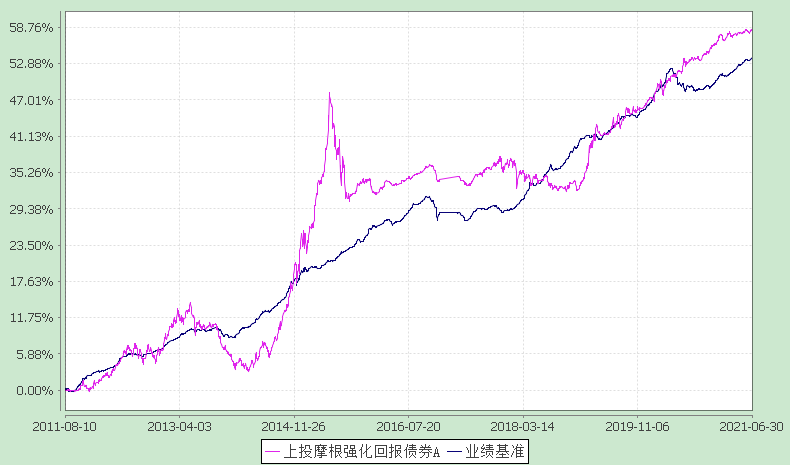 注：本基金本类份额生效日为2011年8月10日，图示的时间段为本类份额生效日至本报告期末。本基金建仓期为本基金合同生效日起6个月，建仓期结束时资产配置比例符合本基金基金合同规定。本基金自2015年10月10日起，将基金业绩比较基准由“中信标普全债指数”变更为“中证综合债券指数收益率”。上投摩根强化回报债券B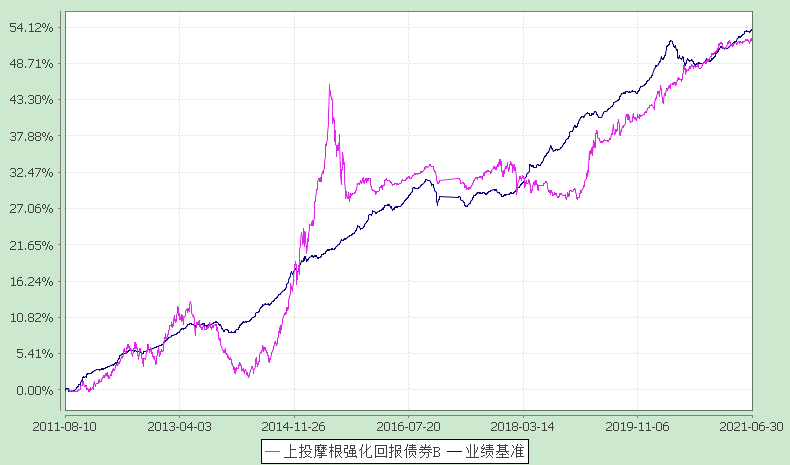 注：本基金本类份额生效日为2011年8月10日，图示的时间段为本类份额生效日至本报告期末。本基金建仓期为本基金合同生效日起6个月，建仓期结束时资产配置比例符合本基金基金合同规定。本基金自2015年10月10日起，将基金业绩比较基准由“中信标普全债指数”变更为“中证综合债券指数收益率”。4  管理人报告4.1 基金管理人及基金经理情况4.1.1 基金管理人及其管理基金的经验上投摩根基金管理有限公司经中国证券监督管理委员会批准，于2004年5月12日正式成立。公司由上海国际信托投资有限公司（2007年10月8日更名为“上海国际信托有限公司”）与摩根资产管理（英国）有限公司合资设立，注册资本为2.5亿元人民币，注册地上海。截至2021年6月底，公司旗下运作的基金共有七十六只，均为开放式基金，分别是：上投摩根中国优势证券投资基金、上投摩根货币市场基金、上投摩根阿尔法混合型证券投资基金、上投摩根双息平衡混合型证券投资基金、上投摩根成长先锋混合型证券投资基金、上投摩根内需动力混合型证券投资基金、上投摩根亚太优势混合型证券投资基金、上投摩根双核平衡混合型证券投资基金、上投摩根中小盘混合型证券投资基金、上投摩根纯债债券型证券投资基金、上投摩根行业轮动混合型证券投资基金、上投摩根大盘蓝筹股票型证券投资基金、上投摩根全球新兴市场混合型证券投资基金、上投摩根新兴动力混合型证券投资基金、上投摩根强化回报债券型证券投资基金、上投摩根健康品质生活混合型证券投资基金、上投摩根全球天然资源混合型证券投资基金、上投摩根中证消费服务领先指数证券投资基金、上投摩根核心优选混合型证券投资基金、上投摩根智选30混合型证券投资基金、上投摩根成长动力混合型证券投资基金、上投摩根红利回报混合型证券投资基金、上投摩根转型动力灵活配置混合型证券投资基金、上投摩根双债增利债券型证券投资基金、上投摩根核心成长股票型证券投资基金、上投摩根民生需求股票型证券投资基金、上投摩根纯债丰利债券型证券投资基金、上投摩根天添盈货币市场基金、上投摩根天添宝货币市场基金、上投摩根稳进回报混合型证券投资基金、上投摩根安全战略股票型证券投资基金、上投摩根卓越制造股票型证券投资基金、上投摩根整合驱动灵活配置混合型证券投资基金、上投摩根动态多因子策略灵活配置混合型证券投资基金、上投摩根智慧互联股票型证券投资基金、上投摩根科技前沿灵活配置混合型证券投资基金、上投摩根新兴服务股票型证券投资基金、上投摩根医疗健康股票型证券投资基金、上投摩根文体休闲灵活配置混合型证券投资基金、上投摩根中国生物医药混合型证券投资基金（QDII）、上投摩根策略精选灵活配置混合型证券投资基金、上投摩根安鑫回报混合型证券投资基金、上投摩根中国世纪灵活配置混合型证券投资基金(QDII)、上投摩根全球多元配置证券投资基金(QDII)、上投摩根安丰回报混合型证券投资基金、上投摩根安通回报混合型证券投资基金、上投摩根优选多因子股票型证券投资基金、上投摩根丰瑞债券型证券投资基金、上投摩根标普港股通低波红利指数型证券投资基金、上投摩根量化多因子灵活配置混合型证券投资基金、上投摩根安隆回报混合型证券投资基金、上投摩根创新商业模式灵活配置混合型证券投资基金、上投摩根富时发达市场REITs指数型证券投资基金（QDII）、上投摩根香港精选港股通混合型证券投资基金、上投摩根尚睿混合型基金中基金(FOF)、上投摩根安裕回报混合型证券投资基金、上投摩根欧洲动力策略股票型证券投资基金（QDII）、上投摩根核心精选股票型证券投资基金、上投摩根动力精选混合型证券投资基金、上投摩根领先优选混合型证券投资基金、上投摩根日本精选股票型证券投资基金（QDII）、上投摩根锦程均衡养老目标三年持有期混合型基金中基金（FOF）、上投摩根瑞益纯债债券型证券投资基金、上投摩根慧选成长股票型证券投资基金、上投摩根瑞泰38个月定期开放债券型证券投资基金、上投摩根锦程稳健养老目标一年持有期混合型基金中基金(FOF)、上投摩根锦程积极成长养老目标五年持有期混合型发起式基金中基金(FOF)、上投摩根MSCI中国A股交易型开放式指数证券投资基金、上投摩根研究驱动股票型证券投资基金、上投摩根MSCI中国A股交易型开放式指数证券投资基金联接基金、上投摩根瑞盛87个月定期开放债券型证券投资基金、上投摩根慧见两年持有期混合型证券投资基金、上投摩根远见两年持有期混合型证券投资基金、上投摩根安享回报一年持有期债券型证券投资基金、上投摩根优势成长混合型证券投资基金、上投摩根行业睿选股票型证券投资基金。4.1.2 基金经理（或基金经理小组）及基金经理助理的简介注：1.任职日期和离任日期均指根据公司决定确定的聘任日期和解聘日期。2.证券从业的含义遵从行业协会《证券业从业人员资格管理办法》的相关规定。4.2 管理人对报告期内本基金运作遵规守信情况的说明在本报告期内，基金管理人不存在损害基金份额持有人利益的行为，勤勉尽责地为基金份额持有人谋求利益。本基金管理人遵守了《证券投资基金法》及其他有关法律法规、《上投摩根强化回报债券型证券投资基金基金合同》的规定。除以下情况外，基金经理对个股和投资组合的比例遵循了投资决策委员会的授权限制，基金投资比例符合基金合同和法律法规的要求：本基金曾出现个别由于市场原因引起的投资组合的投资指标被动偏离相关比例要求的情形，但已在规定时间内调整完毕。4.3 管理人对报告期内公平交易情况的专项说明4.3.1 公平交易制度的执行情况报告期内，本公司继续贯彻落实《证券投资基金管理公司公平交易制度指导意见》等相关法律法规和公司内部公平交易流程的各项要求，严格规范境内上市股票、债券的一级市场申购和二级市场交易等活动，通过系统和人工相结合的方式进行交易执行和监控分析，以确保本公司管理的不同投资组合在授权、研究分析、投资决策、交易执行、业绩评估等投资管理活动相关的环节均得到公平对待。对于交易所市场投资活动，本公司执行集中交易制度，确保不同投资组合在买卖同一证券时，按照时间优先、比例分配的原则在各投资组合间公平分配交易量；对于银行间市场投资活动，本公司通过对手库控制和交易室询价机制，严格防范对手风险并检查价格公允性；对于申购投资行为，本公司遵循价格优先、比例分配的原则，根据事前独立申报的价格和数量对交易结果进行公平分配。报告期内，通过对不同投资组合之间的收益率差异比较、对同向交易和反向交易的交易时机和交易价差监控分析，未发现整体公平交易执行出现异常的情况。4.3.2 异常交易行为的专项说明报告期内，通过对交易价格、交易时间、交易方向等的抽样分析，未发现存在异常交易行为。所有投资组合参与的交易所公开竞价同日反向交易成交较少的单边交易量超过该证券当日成交量的5%的情形：无。4.4 管理人对报告期内基金的投资策略和业绩表现的说明4.4.1报告期内基金投资策略和运作分析2021年上半年，国内的宏观经济似乎进入到过热状态：商品价格出现了明显上涨，PPI创出年内新高，经济增长在保持强劲势头下出现了一定的隐忧。隐忧主要体现在一方面国内出现了比较明显的信用收缩迹象，另外一方面，海外的生产线复工也造成了原材料的紧张还有对中国生产的替代。应对经济增长的这些隐忧，央行在货币政策上保持了适度的流动性支持，并在7月初宣布全面降准。在上述环境下，市场的波动也明显上升。股票市场方面，1月居民踊跃申购基金的狂潮在2月节后迅速消退，股市在这样的转换中快速下探，机构重仓股的波动率远高于指数。3月以后政策维稳倾向增强，市场重拾信心，各类指数均在上半年创下年内新高。债券市场1、2月份在滞涨压力下，收益率略有上行，不过在经济增速见顶回落和对货币政策预期逐渐转向宽松的背景下，收益率于3月开始掉头下行，10年期国债和10年期国开债的到期收益率在上半年均有10bp左右的下行。4.4.2 报告期内基金的业绩表现本报告期上投摩根强化回报债券A份额净值增长率为:1.07%，同期业绩比较基准收益率为:2.19%,上投摩根强化回报债券B份额净值增长率为:0.87%，同期业绩比较基准收益率为:2.19%。4.5 管理人对宏观经济、证券市场及行业走势的简要展望站在中期的角度，全球流动性宽松的效果有待观察，需要警惕资产价格或者物价的上行风险，精选个股需要对业绩及持续性有更大的把握。目前债券市场收益率对宏观风险的反应似乎有些不足，收益率继续大幅下行的空间有限。4.6 管理人对报告期内基金估值程序等事项的说明本公司的基金估值和会计核算由基金会计部负责，根据相关的法律法规规定、基金合同的约定，制定了内部控制措施，对基金估值和会计核算的各个环节和整个流程进行风险控制，目的是保证基金估值和会计核算的准确性。基金会计部人员均具备基金从业资格和相关工作经历。本公司成立了估值委员会，并制订有关议事规则。估值委员会成员包括公司管理层、督察长、基金会计、风险管理等方面的负责人以及相关基金经理，所有相关成员均具有丰富的证券基金行业从业经验。公司估值委员会对估值事项发表意见，评估基金估值的公允性和合理性。基金经理是估值委员会的重要成员，参加估值委员会会议，参与估值程序和估值技术的讨论。估值委员会各方不存在任何重大利益冲突。4.7 管理人对报告期内基金利润分配情况的说明无。4.8 报告期内管理人对本基金持有人数或基金资产净值预警情形的说明无。。5  托管人报告5.1 报告期内本基金托管人遵规守信情况声明本报告期，中国建设银行股份有限公司在本基金的托管过程中，严格遵守了《证券投资基金法》、基金合同、托管协议和其他有关规定，不存在损害基金份额持有人利益的行为，完全尽职尽责地履行了基金托管人应尽的义务。5.2 托管人对报告期内本基金投资运作遵规守信、净值计算、利润分配等情况的说明本报告期，本托管人按照国家有关规定、基金合同、托管协议和其他有关规定，对本基金的基金资产净值计算、基金费用开支等方面进行了认真的复核，对本基金的投资运作方面进行了监督，未发现基金管理人有损害基金份额持有人利益的行为。本报告期内，本基金未进行利润分配。5.3 托管人对本中期报告中财务信息等内容的真实、准确和完整发表意见本托管人复核审查了本报告中的财务指标、净值表现、利润分配情况、财务会计报告、投资组合报告等内容，保证复核内容不存在虚假记载、误导性陈述或者重大遗漏。6  半年度财务会计报告（未经审计）6.1 资产负债表会计主体：上投摩根强化回报债券型证券投资基金报告截止日：2021年6月30日单位：人民币元注：报告截止日2021年06月30日,基金份额总额465,207,710.25份,其中:A类,基金份额净值1.5087元,基金份额427,249,187.70份,B类,基金份额净值1.4542元,基金份额37,958,522.55份。6.2 利润表会计主体：上投摩根强化回报债券型证券投资基金本报告期：2021年1月1日至2021年6月30日单位：人民币元6.3 所有者权益（基金净值）变动表会计主体：上投摩根强化回报债券型证券投资基金本报告期：2021年1月1日至2021年6月30日单位：人民币元报表附注为财务报表的组成部分。本报告6.1至6.4，财务报表由下列负责人签署：基金管理人负责人：王大智，主管会计工作负责人：杨怡，会计机构负责人：张璐6.4 报表附注6.4.1 基金基本情况上投摩根强化回报债券型证券投资基金(以下简称“本基金”)经中国证券监督管理委员会(以下简称“中国证监会”)证监许可[2011]738号《关于核准上投摩根强化回报债券型证券投资基金募集的批复》核准，由上投摩根基金管理有限公司依照《中华人民共和国证券投资基金法》和《上投摩根强化回报债券型证券投资基金基金合同》负责公开募集。本基金为契约型开放式，存续期限不定，首次设立募集不包括认购资金利息共募集1,672,579,148.88元，业经普华永道中天会计师事务所有限公司普华永道中天验字(2011)第316号验资报告予以验证。经向中国证监会备案，《上投摩根强化回报债券型证券投资基金基金合同》于2011年8月10日正式生效，基金合同生效日的基金份额总额为1,672,727,699.71份基金份额，其中认购资金利息折合148,550.83份基金份额。本基金的基金管理人为上投摩根基金管理有限公司，基金托管人为中国建设银行股份有限公司。  根据《上投摩根强化回报债券型证券投资基金基金合同》和《上投摩根强化回报债券型证券投资基金招募说明书》的有关规定，本基金根据费用收取方式的不同，将基金份额分为不同的类别。在投资者申购时收取申购费用的，称为A类基金份额；从本类别基金资产中计提销售服务费的基金类别，称为B类基金份额。本基金A类、B类两种收费模式并存，各类基金份额分别计算基金份额净值。投资人可自行选择申购某一类别的基金份额，但各类别基金份额之间不能相互转换。  根据《中华人民共和国证券投资基金法》和《上投摩根强化回报债券型证券投资基金基金合同》的有关规定，本基金的投资范围具良好流动性的金融工具，包括股票(包含中小板、创业板及其他经中国证监会核准上市的股票)、债券、货币市场工具、权证以及法律法规或中国证监会允许基金投资的其他金融工具。本基金投资于债券等固定收益类资产的投资比例不低于基金资产的80%，股票、权证等权益类品种投资比例不超过基金资产的20%，持有的全部权证市值不超过基金资产净值的3%，并保持不低于基金资产净值的5%的现金或到期日不超过一年的政府债券。本基金的业绩比较基准为中债券综合指数。本财务报表由本基金的基金管理人上投摩根基金管理有限公司于2021年8月30日批准报出。6.4.2 会计报表的编制基础本基金的财务报表按照财政部于2006年2月15日及以后期间颁布的《企业会计准则－基本准则》、各项具体会计准则及相关规定(以下合称“企业会计准则”)、中国证监会颁布的《证券投资基金信息披露XBRL模板第3号<年度报告和半年度报告>》、中国证券投资基金业协会（以下简称“中国基金业协会”）颁布的《证券投资基金会计核算业务指引》、《上投摩根强化回报债券型证券投资基金基金合同》和在财务报表附注6.4.4所列示的中国证监会、中国基金业协会发布的有关规定及允许的基金行业实务操作编制。本财务报表以持续经营为基础编制。6.4.3 遵循企业会计准则及其他有关规定的声明本基金2021年上半年度财务报表符合企业会计准则的要求，真实、完整地反映了本基金2021年6月30日的财务状况以及2021上半年度的经营成果和基金净值变动情况等有关信息。6.4.4 本报告期所采用的会计政策、会计估计与最近一期年度报告相一致的说明本基金本报告期会计报表所采用的会计政策、会计估计与最近一期年度会计报告相一致。6.4.5 会计政策和会计估计变更以及差错更正的说明6.4.5.1会计政策变更的说明本基金本报告期未发生会计政策变更。6.4.5.2会计估计变更的说明本基金本报告期未发生会计估计变更。6.4.5.3差错更正的说明本基金在本报告期间无须说明的会计差错更正。6.4.6 税项根据财政部、国家税务总局财税[2008]1号《关于企业所得税若干优惠政策的通知》、财税[2012]85号《关于实施上市公司股息红利差别化个人所得税政策有关问题的通知》、财税[2015]101号《关于上市公司股息红利差别化个人所得税政策有关问题的通知》、财税[2016]36号《关于全面推开营业税改征增值税试点的通知》、财税[2016]46号《关于进一步明确全面推开营改增试点金融业有关政策的通知》、财税[2016]70号《关于金融机构同业往来等增值税政策的补充通知》、财税[2016]140号《关于明确金融 房地产开发 教育辅助服务等增值税政策的通知》、财税[2017]2号《关于资管产品增值税政策有关问题的补充通知》、财税[2017]56号《关于资管产品增值税有关问题的通知》、财税[2017]90号《关于租入固定资产进项税额抵扣等增值税政策的通知》及其他相关财税法规和实务操作，主要税项列示如下：(1) 资管产品运营过程中发生的增值税应税行为，以资管产品管理人为增值税纳税人。资管产品管理人运营资管产品过程中发生的增值税应税行为，暂适用简易计税方法，按照3%的征收率缴纳增值税。对资管产品在2018年1月1日前运营过程中发生的增值税应税行为，未缴纳增值税的，不再缴纳；已缴纳增值税的，已纳税额从资管产品管理人以后月份的增值税应纳税额中抵减。对证券投资基金管理人运用基金买卖股票、债券的转让收入免征增值税，对国债、地方政府债以及金融同业往来利息收入亦免征增值税。资管产品管理人运营资管产品提供的贷款服务，以2018年1月1日起产生的利息及利息性质的收入为销售额。(2) 对基金从证券市场中取得的收入，包括买卖股票、债券的差价收入，股票的股息、红利收入，债券的利息收入及其他收入，暂不征收企业所得税。(3) 对基金取得的企业债券利息收入，应由发行债券的企业在向基金支付利息时代扣代缴20%的个人所得税。对基金从上市公司取得的股息红利所得，持股期限在1个月以内(含1个月)的，其股息红利所得全额计入应纳税所得额；持股期限在1个月以上至1年(含1年)的，暂减按50%计入应纳税所得额；持股期限超过1年的，暂免征收个人所得税。对基金持有的上市公司限售股，解禁后取得的股息、红利收入，按照上述规定计算纳税，持股时间自解禁日起计算；解禁前取得的股息、红利收入继续暂减按50%计入应纳税所得额。上述所得统一适用20%的税率计征个人所得税。(4) 基金卖出股票按0.1%的税率缴纳股票交易印花税，买入股票不征收股票交易印花税。(5) 本基金的城市维护建设税、教育费附加和地方教育费附加等税费按照实际缴纳增值税额的适用比例计算缴纳。6.4.7重要财务报表项目的说明6.4.7.1 银行存款单位：人民币元6.4.7.2 交易性金融资产单位：人民币元6.4.7.3 衍生金融资产/负债无余额。6.4.7.4 买入返售金融资产6.4.7.4.1 各项买入返售金融资产期末余额单位：人民币元6.4.7.4.2 期末买断式逆回购交易中取得的债券无余额。6.4.7.5 应收利息单位：人民币元6.4.7.6 其他资产无余额。6.4.7.7 应付交易费用单位：人民币元6.4.7.8 其他负债单位：人民币元6.4.7.9 实收基金上投摩根强化回报债券A金额单位：人民币元上投摩根强化回报债券B金额单位：人民币元注：申购含转换入份额；赎回含转换出份额。6.4.7.10 未分配利润上投摩根强化回报债券A单位：人民币元上投摩根强化回报债券B单位：人民币元6.4.7.11 存款利息收入单位：人民币元6.4.7.12 股票投资收益单位：人民币元6.4.7.13债券投资收益         单位：人民币元6.4.7.14 衍生工具收益无。6.4.7.15 股利收益单位：人民币元6.4.7.16 公允价值变动收益单位：人民币元6.4.7.17 其他收入单位：人民币元注：1.  本基金A/B类基金份额的赎回费率按持有期间递减，赎回费总额的25%归入基金资产。2. 本基金的转换费由申购补差费和转出基金的赎回费两部分构成，其中转出基金的赎回费的25%归入转出基金的基金资产。6.4.7.18 交易费用单位：人民币元6.4.7.19 其他费用单位：人民币元6.4.8 或有事项、资产负债表日后事项的说明6.4.8.1或有事项截至资产负债表日，本基金并无须作披露的或有事项。6.4.8.2资产负债表日后事项截至财务报表报出日，本基金并无须作披露的资产负债表日后事项。6.4.9 关联方关系6.4.9.1 本报告期与基金发生关联交易的各关联方注：下述关联交易均在正常业务范围内按一般商业条款订立。6.4.10 本报告期及上年度可比期间的关联方交易6.4.10.1 通过关联方交易单元进行的交易无。6.4.10.2 关联方报酬6.4.10.2.1 基金管理费单位：人民币元注：1. 自基金成立日至2021年4月29日,支付基金管理人上投摩根基金管理有限公司的管理人报酬按前一日基金资产净值0.70%的年费率计提，逐日累计至每月月底，按月支付。其计算公式为：日管理人报酬＝前一日基金资产净值 X 0.70% / 当年天数。2. 根据上投摩根基金管理有限公司2021年4月28日发布的《关于上投摩根强化回报债券型证券投资基金调整管理费率和托管费率并修改基金合同和托管协议的公告》，自2021年4月30日起，支付上投摩根基金管理有限公司的管理人报酬按前一日基金资产净值0.40%的年费率计提，逐日累计至每月月底，按月支付。其计算公式为：日管理人报酬＝前一日基金资产净值 × 0.40%/当年天数。6.4.10.2.2 基金托管费单位：人民币元注：1. 自基金成立日至2021年4月29日，支付基金托管人中国建设银行的托管费按前一日基金资产净值0.20%的年费率计提，逐日累计至每月月底，按月支付。其计算公式为：日托管费＝前一日基金资产净值 × 0.20%/ 当年天数。2. 根据上投摩根基金管理有限公司2021年4月28日发布的《关于上投摩根强化回报债券型证券投资基金调整管理费率和托管费率并修改基金合同和托管协议的公告》，自2021年4月30日起，支付基金托管人中国建设银行的托管费按前一日基金资产净值0.10%的年费率计提，逐日累计至每月月底，按月支付。其计算公式为：日托管费＝前一日基金资产净值 × 0.10%/ 当年天数。6.4.10.2.3 销售服务费    单位：人民币元注：1. 基金销售服务费仅对B类基金份额收取。2. 支付基金销售机构的销售服务费按前一日B类基金份额资产净值0.4%的年费率计提，逐日累计至每月月底，按月支付给上投摩根基金管理有限公司，再由上投摩根基金管理有限公司计算并支付给各基金销售机构。其计算公式为：日销售服务费＝前一日B类基金份额资产净值 X 0.4%/当年天数。6.4.10.3 与关联方进行银行间同业市场的债券(含回购)交易单位：人民币元6.4.10.4 各关联方投资本基金的情况6.4.10.4.1 报告期末除基金管理人之外的其他关联方投资本基金的情况上投摩根强化回报债券A份额单位：份注：无。6.4.10.5 由关联方保管的银行存款余额及当期产生的利息收入单位：人民币元注：本基金的银行存款由基金托管人中国建设银行保管，按银行同业利率计息。6.4.10.6 其他关联交易事项的说明6.4.10.6.1 其他关联交易事项的说明无。6.4.10.6.2 当期交易及持有基金管理人以及管理人关联方所管理基金产生的费用无。6.4.11 利润分配情况本报告期本基金未实施利润分配。6.4.12 期末（2021年6月30日）本基金持有的流通受限证券6.4.12.1 因认购新发/增发证券而于期末持有的流通受限证券金额单位：人民币元6.4.12.2 期末持有的暂时停牌等流通受限股票无。6.4.12.3 期末债券正回购交易中作为抵押的债券6.4.12.3.1 银行间市场债券正回购无。6.4.12.3.2 交易所市场债券正回购无。6.4.13 金融工具风险及管理6.4.13.1 风险管理政策和组织架构本基金是一只债券型证券投资基金，属于中低风险品种。本基金投资的金融工具主要包括股票投资、债券投资、货币市场工具及权证投资等。本基金在日常经营活动中面临的与这些金融工具相关的风险主要包括信用风险、流动性风险及市场风险。本基金的基金管理人从事风险管理的主要目标是争取将以上风险控制在限定的范围之内，使本基金在风险和收益之间取得最佳的平衡以实现“风险和收益相匹配”的风险收益目标。本基金的基金管理人奉行全面风险管理体系的建设，董事会主要负责基金管理人风险管理战略和控制政策、协调突发重大风险等事项。董事会下设督察长，负责对基金管理人各业务环节合法合规运作的监督检查和基金管理人内部稽核监控工作，并可向基金管理人董事会和中国证监会直接报告。经营管理层下设风险评估联席会议，进行各部门管理程序的风险确认，并对各类风险予以事先充分的评估和防范，并进行及时控制和采取应急措施；在业务操作层面监察稽核部负责基金管理人各部门的风险控制检查，定期不定期对业务部门内部控制制度执行情况和遵循国家法律，法规及其他规定的执行情况进行检查，并适时提出修改建议；风险管理部负责投资限制指标体系的设定和更新，对于违反指标体系的投资进行监查和风险控制的评估，并负责协助各部门修正、修订内部控制作业制度，并对各部门的日常作业，依据风险管理的考评，定期或不定期对各项风险指标进行控管，并提出内控建议。本基金的基金管理人建立了以风险控制委员会为核心的、由督察长、风险控制委员会、风险管理部、监察稽核部和相关业务部门构成的风险管理架构体系。本基金的基金管理人对于金融工具的风险管理方法主要是通过定性分析和定量分析的方法去估测各种风险产生的可能损失。从定性分析的角度出发，判断风险损失的严重程度和出现同类风险损失的频度。而从定量分析的角度出发，根据本基金的投资目标，结合基金资产所运用金融工具特征通过特定的风险量化指标、模型，日常的量化报告，确定风险损失的限度和相应置信程度，及时可靠地对各种风险进行监督、检查和评估，并通过相应决策，将风险控制在可承受的范围内。6.4.13.2 信用风险信用风险是指基金在交易过程中因交易对手未履行合约责任，或者基金所投资证券之发行人出现违约、拒绝支付到期本息等情况，导致基金资产损失和收益变化的风险。本基金的基金管理人在交易前对交易对手的资信状况进行了充分的评估。本基金的银行存款存放在本基金的托管行中国建设银行，与该银行存款相关的信用风险不重大。本基金在交易所进行的交易均以中国证券登记结算有限责任公司为交易对手完成证券交收和款项清算，违约风险可能性很小；在银行间同业市场进行交易前均对交易对手进行信用评估并对证券交割方式进行限制以控制相应的信用风险。本基金的基金管理人建立了信用风险管理流程，通过对投资品种信用等级评估来控制证券发行人的信用风险，且通过分散化投资以分散信用风险。本基金债券投资的信用评级情况按《中国人民银行信用评级管理指导意见》设定的标准统计及汇总。6.4.13.2.1 按短期信用评级列示的债券投资单位：人民币元注：未评级的债券均为国债。6.4.13.2.2 按短期信用评级列示的同业存单投资单位：人民币元6.4.13.2.3 按长期信用评级列示的债券投资单位：人民币元注：未评级的债券为国债和政策性金融债。6.4.13.3 流动性风险流动性风险是指基金在履行与金融负债有关的义务时遇到资金短缺的风险。本基金的流动性风险一方面来自于基金份额持有人可随时要求赎回其持有的基金份额，另一方面来自于投资品种所处的交易市场不活跃而带来的变现困难或因投资集中而无法在市场出现剧烈波动的情况下以合理的价格变现。针对兑付赎回资金的流动性风险，本基金的基金管理人每日对本基金的申购赎回情况进行严密监控并预测流动性需求，保持基金投资组合中的可用现金头寸与之相匹配。本基金的基金管理人在基金合同中设计了巨额赎回条款，约定在非常情况下赎回申请的处理方式，控制因开放申购赎回模式带来的流动性风险，有效保障基金持有人利益。针对投资品种变现的流动性风险，本基金的基金管理人通过独立的风险管理部门设定流动性比例要求，对流动性指标进行持续的监测和分析，包括组合持仓集中度指标、组合在短时间内变现能力的综合指标、组合中变现能力较差的投资品种比例以及流通受限制的投资品种比例等。本基金投资于一家公司发行的股票市值不超过基金资产净值的10%，且本基金与由本基金的基金管理人管理的其他基金共同持有一家公司发行的证券不得超过该证券的10%。本基金所持大部分证券在证券交易所上市，其余亦可在银行间同业市场交易，因此除附注6.4.12中列示的部分基金资产流通暂时受限制不能自由转让的情况外，其余均能以合理价格适时变现。此外，本基金可通过卖出回购金融资产方式借入短期资金应对流动性需求，其上限一般不超过基金持有的债券投资的公允价值。6.4.13.3.1 金融资产和金融负债的到期期限分析无。6.4.13.3.2 报告期内本基金组合资产的流动性风险分析本基金的基金管理人在基金运作过程中严格按照《公开募集证券投资基金运作管理办法》及《公开募集开放式证券投资基金流动性风险管理规定》(自2017年10月1日起施行)等法规的要求对本基金组合资产的流动性风险进行管理，通过独立的风险管理部门对本基金的组合持仓集中度指标、流通受限制的投资品种比例以及组合在短时间内变现能力的综合指标等流动性指标进行持续的监测和分析。本基金投资于一家公司发行的证券市值不超过基金资产净值的10%，且本基金与由本基金的基金管理人管理的其他基金共同持有一家公司发行的证券不得超过该证券的10%。本基金与由本基金的基金管理人管理的其他开放式基金共同持有一家上市公司发行的可流通股票不得超过该上市公司可流通股票的15%(完全按照有关指数构成比例进行证券投资的开放式基金及中国证监会认定的特殊投资组合不受该比例限制)，本基金与由本基金的基金管理人管理的全部投资组合持有一家上市公司发行的可流通股票，不得超过该上市公司可流通股票的30%。本基金所持部分证券在证券交易所上市，其余亦可在银行间同业市场交易，部分基金资产流通暂时受限制不能自由转让的情况参见附注6.4.12。此外，本基金可通过卖出回购金融资产方式借入短期资金应对流动性需求，其上限一般不超过基金持有的债券投资的公允价值。本基金主动投资于流动性受限资产的市值合计不得超过基金资产净值的15%。本基金的基金管理人每日对基金组合资产中7个工作日可变现资产 的可变现价值进行审慎评估与测算，确保每日确认的净赎回申请不得超过7个工作日可变现资产的可变现价值。同时，本基金的基金管理人通过合理分散逆回购交易的到期日与交易对手的集中度；按照穿透原则对交易对手的财务状况、偿付能力及杠杆水平等进行必要的尽职调查与严格的准入管理，以及对不同的交易对手实施交易额度管理并进行动态调整等措施严格管理本基金从事逆回购交易的流动性风险和交易对手风险。此外，本基金的基金管理人建立了逆回购交易质押品管理制度：根据质押品的资质确定质押率水平；持续监测质押品的风险状况与价值变动以确保质押品按公允价值计算足额；并在与私募类证券资管产品及中国证监会认定的其他主体为交易对手开展逆回购交易时，可接受质押品的资质要求与基金合同约定的投资范围保持一致。综合上述各项流动性指标的监测结果及流动性风险管理措施的实施，本基金在本报告期内流动性情况良好。6.4.13.4 市场风险市场风险是指基金所持金融工具的公允价值或未来现金流量因所处市场各类价格因素的变动而发生波动的风险，包括利率风险、外汇风险和其他价格风险。6.4.13.4.1 利率风险利率风险是指金融工具的公允价值或现金流量受市场利率变动而发生波动的风险。利率敏感性金融工具均面临由于市场利率上升而导致公允价值下降的风险，其中浮动利率类金融工具还面临每个付息期间结束根据市场利率重新定价时对于未来现金流影响的风险。本基金的基金管理人定期对本基金面临的利率敏感性缺口进行监控，并通过调整投资组合的久期等方法对上述利率风险进行管理。本基金主要投资于交易所及银行间市场交易的固定收益品种，因此存在相应的利率风险。6.4.13.4.1.1 利率风险敞口单位：人民币元表中所示为本基金资产及负债的账面价值，并按照合约规定的利率重新定价日或到期日孰早者予以分类。6.4.13.4.1.2 利率风险的敏感性分析6.4.13.4.2外汇风险外汇风险是指金融工具的公允价值或未来现金流量因外汇汇率变动而发生波动的风险。本基金的所有资产及负债以人民币计价，因此无重大外汇风险。6.4.13.4.3 其他价格风险其他价格风险是指基金所持金融工具的公允价值或未来现金流量因除市场利率和外汇汇率以外的市场价格因素变动而发生波动的风险。本基金主要投资于证券交易所上市或银行间同业市场交易的股票和债券，所面临的其他价格风险来源于单个证券发行主体自身经营情况或特殊事项的影响，也可能来源于证券市场整体波动的影响。本基金的基金管理人在构建和管理投资组合的过程中，采用“自上而下”的策略，通过对宏观经济情况及政策的分析，结合证券市场运行情况，做出资产配置及组合构建的决定；通过对单个证券的定性分析及定量分析，选择符合基金合同约定范围的投资品种进行投资。本基金的基金管理人定期结合宏观及微观环境的变化，对投资策略、资产配置、投资组合进行修正，来主动应对可能发生的市场价格风险。本基金通过投资组合的分散化降低其他价格风险。本基金投资组合中债券等固定收益类资产的投资比例不低于基金资产的80%，股票、权证等权益类品种投资比例不超过基金资产的20%，持有的全部权证市值不超过基金资产净值的3%。此外，本基金的基金管理人每日对本基金所持有的证券价格实施监控，定期运用多种定量方法对基金进行风险度量，包括VaR(Value at Risk)指标等来测试本基金面临的潜在价格风险，及时可靠地对风险进行跟踪和控制。6.4.13.4.3.1 其他价格风险敞口金额单位：人民币元6.4.14 有助于理解和分析会计报表需要说明的其他事项截至资产负债表日本基金无需要说明的其他重要事项。7  投资组合报告7.1 期末基金资产组合情况金额单位：人民币元7.2 报告期末按行业分类的股票投资组合7.2.1报告期末按行业分类的境内股票投资组合7.2.2报告期末按行业分类的港股通投资股票投资组合无。7.3 期末按公允价值占基金资产净值比例大小排序的所有股票投资明细金额单位：人民币元7.4 报告期内股票投资组合的重大变动7.4.1 累计买入金额超出期初基金资产净值2%或前20名的股票明细金额单位：人民币元注：“买入金额”（或“买入股票成本”）、“卖出金额”（或“卖出股票收入”）均按买卖成交金额（成交单价乘以成交数量）填列，不考虑相关交易费用。7.4.2 累计卖出金额超出期初基金资产净值2%或前20名的股票明细金额单位：人民币元注：“买入金额”（或“买入股票成本”）、“卖出金额”（或“卖出股票收入”）均按买卖成交金额（成交单价乘以成交数量）填列，不考虑相关交易费用。7.4.3 买入股票的成本总额及卖出股票的收入总额单位：人民币元注：“买入金额”（或“买入股票成本”）、“卖出金额”（或“卖出股票收入”）均按买卖成交金额（成交单价乘以成交数量）填列，不考虑相关交易费用。7.5 期末按债券品种分类的债券投资组合金额单位：人民币元7.6 期末按公允价值占基金资产净值比例大小排序的前五名债券投资明细金额单位：人民币元7.7 期末按公允价值占基金资产净值比例大小排序的所有资产支持证券投资明细本基金本报告期末未持有资产支持证券。7.8 报告期末按公允价值占基金资产净值比例大小排序的前五名贵金属投资明细本基金本报告期末未持有贵金属。7.9 期末按公允价值占基金资产净值比例大小排序的前五名权证投资明细本基金本报告期末未持有权证。7.10 报告期末本基金投资的股指期货交易情况说明7.10.1 报告期末本基金投资的股指期货持仓和损益明细本基金本报告期末未持有股指期货。7.11 报告期末本基金投资的国债期货交易情况说明7.11.1 报告期末本基金投资的国债期货持仓和损益明细本基金本报告期末未持有国债期货。7.12 本报告期投资基金情况7.12.1 报告期末按公允价值占基金资产净值比例大小排序的基金投资明细本基金本报告期末未持有基金投资。7.13 投资组合报告附注7.13.1报告期内本基金投资的前十名证券的发行主体本期没有出现被监管部门立案调查，或在报告编制日前一年内受到公开谴责、处罚的情形。7.13.2报告期内本基金投资的前十名股票中没有在基金合同规定备选股票库之外的股票。7.13.3期末其他各项资产构成单位：人民币元7.13.4期末持有的处于转股期的可转换债券明细金额单位：人民币元7.13.5 期末前十名股票中存在流通受限情况的说明本基金本报告期末前十名股票中不存在流通受限情况。7.13.6 投资组合报告附注的其他文字描述部分因四舍五入原因，投资组合报告中分项之和与合计可能存在尾差。8  基金份额持有人信息8.1 期末基金份额持有人户数及持有人结构份额单位：份8.2 期末基金管理人的从业人员持有本基金的情况8.3 期末基金管理人的从业人员持有本开放式基金份额总量区间的情况9  开放式基金份额变动单位：份10  重大事件揭示10.1 基金份额持有人大会决议本报告期内无基金份额持有人大会决议。10.2 基金管理人、基金托管人的专门基金托管部门的重大人事变动基金管理人： 无。基金托管人： 无。10.3 涉及基金管理人、基金财产、基金托管业务的诉讼本报告期内无涉及基金管理人、基金财产、基金托管业务的诉讼。10.4 基金投资策略的改变本报告期内无基金投资策略的改变。10.5 为基金进行审计的会计师事务所情况本报告期内，本基金未发生改聘为其审计的会计师事务所的情况。10.6 管理人、托管人及其高级管理人员受稽查或处罚等情况报告期内，管理人、托管人未受稽查或处罚，亦未发现管理人、托管人的高级管理人员受稽查或处罚。10.7 基金租用证券公司交易单元的有关情况10.7.1基金租用证券公司交易单元进行股票投资及佣金支付情况金额单位：人民币元注：1. 上述佣金按市场佣金率计算，以扣除由中国证券登记结算有限责任公司收取的证管费、经手费和适用期间内由券商承担的证券结算风险基金后的净额列示。2. 交易单元的选择标准：1）资本金雄厚,信誉良好。2）财务状况良好,经营行为规范。3）内部管理规范、严格,具备健全的内控制度。4）具备基金运作所需的高效、安全的通讯条件,交易设施符合代理本基金进行证券交易的需要,并能为本基金提供全面的信息服务。5）研究实力较强,有固定的研究机构和专门研究人员,能及时、定期、全面地为本基金提供宏观经济、行业情况、市场走向、个股分析的研究报告及周到的信息服务。3. 交易单元的选择程序：1）本基金管理人定期召开会议，组织相关部门依据交易单元的选择标准对交易单元候选券商进行评估，确定选用交易单元的券商。2）本基金管理人与券商签订交易单元租用协议，并通知基金托管人。4. 本基金本期无新增席位、注销席位。10.7.2 基金租用证券公司交易单元进行其他证券投资的情况金额单位：人民币元10.8 其他重大事件11  影响投资者决策的其他重要信息11.1 报告期内单一投资者持有基金份额比例达到或超过20%的情况11.2 影响投资者决策的其他重要信息无。12  备查文件目录12.1 备查文件目录1、中国证监会批准上投摩根强化回报债券型证券投资基金设立的文件；2、《上投摩根强化回报债券型证券投资基金基金合同》；3、《上投摩根强化回报债券型证券投资基金基金托管协议》；4、《上投摩根基金管理有限公司开放式基金业务规则》；5、基金管理人业务资格批件、营业执照；6、基金托管人业务资格批件和营业执照。12.2 存放地点基金管理人或基金托管人处。12.3 查阅方式投资者可在营业时间免费查阅，也可按工本费购买复印件。网址：www.cifm.com上投摩根基金管理有限公司二〇二一年八月三十一日基金名称上投摩根强化回报债券型证券投资基金上投摩根强化回报债券型证券投资基金基金简称上投摩根强化回报债券上投摩根强化回报债券基金主代码372010372010交易代码372010372010基金运作方式契约型开放式契约型开放式基金合同生效日2011年8月10日2011年8月10日基金管理人上投摩根基金管理有限公司上投摩根基金管理有限公司基金托管人中国建设银行股份有限公司中国建设银行股份有限公司报告期末基金份额总额465,207,710.25份465,207,710.25份基金合同存续期不定期不定期下属分级基金的基金简称上投摩根强化回报债券A上投摩根强化回报债券B下属分级基金的交易代码372010372110报告期末下属分级基金的份额总额427,249,187.70份37,958,522.55份投资目标本基金在严格控制风险和维持资产较高流动性的基础上，通过主动管理，力争获得超越业绩比较基准的投资收益率，实现基金资产的长期稳定增值。投资策略1、资产配置策略本基金对固定收益类资产的投资比例不低于基金资产的80％，对股票、权证等权益类资产的投资比例不高于基金资产的20％。本基金将遵循自上而下的配置原则，以宏观经济分析和政策分析为基础，根据对宏观经济运行趋势、国家财政政策与货币政策、市场流动性水平、债券市场和股票市场估值水平等因素的综合分析，对各大类资产的预期风险和收益进行动态评估，从而确定固定收益类资产和权益类资产的配置比例，并跟踪影响资产配置策略的各种因素的变化，对大类资产配置比例进行动态优化管理。2、债券投资策略本基金将采用积极主动的债券投资策略，以中长期利率分析为核心，结合宏观经济周期、宏观政策方向、收益率曲线形态、债券市场供求关系等分析，实施积极的债券投资组合管理。在严格控制风险的前提下，发掘和利用市场失衡提供的投资机会，实现组合增值。3、其他投资策略：包括股票投资策略、权证投资策略、存托凭证投资策略。业绩比较基准中证综合债券指数风险收益特征本基金为债券型基金，属于证券投资基金中的较低风险品种，预期风险和预期收益高于货币市场基金，低于混合型基金和股票型基金。根据2017年7月1日施行的《证券期货投资者适当性管理办法》，基金管理人和相关销售机构已对本基金重新进行风险评级，风险评级行为不改变本基金的实质性风险收益特征，但由于风险等级分类标准的变化，本基金的风险等级表述可能有相应变化，具体风险评级结果应以基金管理人和销售机构提供的评级结果为准。项目项目基金管理人基金托管人名称名称上投摩根基金管理有限公司中国建设银行股份有限公司信息披露负责人姓名邹树波李申信息披露负责人联系电话021-38794888021-60637102信息披露负责人电子邮箱services@cifm.comlishen.zh@ccb.com客户服务电话客户服务电话400-889-4888021-60637111传真传真021-20628400021-60635778注册地址注册地址中国（上海）自由贸易试验区富城路99号震旦国际大楼25楼北京市西城区金融大街25号办公地址办公地址中国（上海）自由贸易试验区富城路99号震旦国际大楼25楼北京市西城区闹市口大街1号院1号楼邮政编码邮政编码200120100033法定代表人法定代表人陈兵田国立本基金选定的信息披露报纸名称《上海证券报》登载基金中期报告正文的管理人互联网网址http://www.cifm.com基金中期报告备置地点基金管理人、基金托管人的办公场所项目名称办公地址注册登记机构上投摩根基金管理有限公司中国（上海）自由贸易试验区富城路99号震旦国际大楼25楼3.1.1期间数据和指标报告期（2021年1月1日至2021年6月30日）报告期（2021年1月1日至2021年6月30日）3.1.1期间数据和指标上投摩根强化回报债券A上投摩根强化回报债券B本期已实现收益10,655,719.00752,565.07本期利润6,325,188.25468,369.50加权平均基金份额本期利润0.01460.0141本期加权平均净值利润率0.97%0.97%本期基金份额净值增长率1.07%0.87%3.1.2期末数据和指标报告期末(2021年6月30日)报告期末(2021年6月30日)3.1.2期末数据和指标上投摩根强化回报债券A上投摩根强化回报债券B期末可供分配利润187,724,295.7714,633,080.09期末可供分配基金份额利润0.43940.3855期末基金资产净值644,590,443.4855,197,482.66期末基金份额净值1.50871.45423.1.3累计期末指标报告期末(2021年6月30日)报告期末(2021年6月30日)3.1.3累计期末指标上投摩根强化回报债券A上投摩根强化回报债券B基金份额累计净值增长率58.35%52.23%阶段份额净值增长率①份额净值增长率标准差②业绩比较基准收益率③业绩比较基准收益率标准差④①－③②－④过去一个月0.06%0.07%0.18%0.03%-0.12%0.04%过去三个月0.45%0.06%1.23%0.03%-0.78%0.03%过去六个月1.07%0.09%2.19%0.04%-1.12%0.05%过去一年4.31%0.11%2.84%0.05%1.47%0.06%过去三年17.87%0.18%14.46%0.06%3.41%0.12%自基金合同生效起至今58.35%0.28%53.82%0.08%4.53%0.20%阶段份额净值增长率①份额净值增长率标准差②业绩比较基准收益率③业绩比较基准收益率标准差④①－③②－④过去一个月0.03%0.07%0.18%0.03%-0.15%0.04%过去三个月0.35%0.06%1.23%0.03%-0.88%0.03%过去六个月0.87%0.09%2.19%0.04%-1.32%0.05%过去一年3.90%0.11%2.84%0.05%1.06%0.06%过去三年16.52%0.18%14.46%0.06%2.06%0.12%自基金合同生效起至今52.23%0.28%53.82%0.08%-1.59%0.20%姓名职务任本基金的基金经理（助理）期限任本基金的基金经理（助理）期限证券从业年限说明姓名职务任职日期离任日期证券从业年限说明唐瑭本基金基金经理2021-04-16-12年唐瑭女士，英国爱丁堡大学硕士，2008年2月至2010年4月任JPMorgan(EMEA)分析师。2011年3月加入上投摩根基金管理有限公司，先后担任研究员、基金经理助理、基金经理，2015年5月至2018年11月担任上投摩根岁岁盈定期开放债券型证券投资基金基金经理，2015年12月至2020年5月担任上投摩根强化回报债券型证券投资基金基金经理，2015年12月至2018年9月同时担任上投摩根轮动添利债券型证券投资基金基金经理，自2016年5月至2021年3月担任上投摩根双债增利债券型证券投资基金基金经理，自2016年6月至2021年3月担任上投摩根分红添利债券型证券投资基金基金经理，2016年6月至2021年3月担任上投摩根纯债添利债券型证券投资基金基金经理，2016年8月至2018年9月同时担任上投摩根岁岁丰定期开放债券型证券投资基金基金经理，自2017年1月至2021年3月同时担任上投摩根安丰回报混合型证券投资基金基金经理，2017年1月至2018年10月同时担任上投摩根安泽回报混合型证券投资基金基金经理，2018年2月至2020年5月同时担任上投摩根安隆回报混合型证券投资基金基金经理，2018年2月至7月同时担任上投摩根安腾回报混合型证券投资基金基金经理，2019年4月至2020年9月同时担任上投摩根优信增利债券型证券投资基金基金经理，自2019年4月至2021年3月同时担任上投摩根安鑫回报混合型证券投资基金基金经理，2019年8月至2020年11月同时担任上投摩根瑞利纯债债券型证券投资基金基金经理，自2021年4月起同时担任上投摩根安裕回报混合型证券投资基金、上投摩根安隆回报混合型证券投资基金、上投摩根强化回报债券型证券投资基金和上投摩根安享回报一年持有期债券型证券投资基金基金经理。陈圆明本基金基金经理、绝对收益投资部总监2019-11-15-12年陈圆明先生，自2009年7月至2010年6月在东海证券有限责任公司任研究员；2010年7月至2011年8月在国联安基金管理有限公司任研究员；2011年8月至2014年9月在国投瑞银基金管理有限公司任研究员、投资经理；2014年9月至2019年2月在鹏华基金管理有限公司任投资经理、绝对收益副总监；2019年2月起加入上投摩根基金管理有限公司，现担任绝对收益投资部总监兼基金经理；自2019年4月起担任上投摩根安裕回报混合型证券投资基金和上投摩根安隆回报混合型证券投资基金基金经理，自2019年11月起同时担任上投摩根强化回报债券型证券投资基金基金经理，自2021年2月起同时担任上投摩根安享回报一年持有期债券型证券投资基金基金经理，自2021年7月起同时担任上投摩根安荣回报混合型证券投资基金基金经理。王路遥本基金基金经理助理2020-03-262021-05-105年清华大学热能动力工程硕士，现任绝对收益投资部基金经理助理。王路遥先生自2014年8月至2016年3月在上海电力股份有限公司担任项目经理；自2016年4月至2020年3月在上海泓湖投资管理有限公司担任周期品研究员；自2020年3月加入上投摩根基金管理有限公司，现任绝对收益投资部基金经理助理。王娟本基金基金经理助理2020-08-24-8年上海财经大学金融学硕士，现任绝对收益投资部基金经理助理。王娟女士自2009年7月至2013年6月在海通期货有限公司研究所担任金融期货部经理；自2013年7月至2016年10月在中国农业银行担任金融市场部投资经理；自2016年10月至2020年8月在尚腾资本管理有限公司担任投资经理；自2020年8月加入上投摩根基金管理有限公司，现任绝对收益投资部基金经理助理。资产附注号本期末2021年6月30日上年度末2020年12月31日资产：--银行存款6.4.7.11,991,352.9430,245,145.12结算备付金3,083,122.341,231,792.24存出保证金46,764.4727,130.16交易性金融资产6.4.7.2677,127,205.63349,279,578.98其中：股票投资57,948,857.1327,012,905.08基金投资--债券投资619,178,348.50322,266,673.90资产支持证券投资--贵金属投资--衍生金融资产6.4.7.3--买入返售金融资产6.4.7.415,000,000.00167,000,422.50应收证券清算款--应收利息6.4.7.54,046,153.234,868,836.12应收股利--应收申购款438,007.394,578,714.79递延所得税资产--其他资产6.4.7.6--资产总计701,732,606.00557,231,619.91负债和所有者权益附注号本期末2021年6月30日上年度末2020年12月31日负债：--短期借款--交易性金融负债--衍生金融负债6.4.7.3--卖出回购金融资产款--应付证券清算款98,231.641,856,337.49应付赎回款979,688.95225,289.46应付管理人报酬235,784.41183,151.13应付托管费58,946.1152,328.88应付销售服务费14,600.334,271.94应付交易费用6.4.7.789,577.4855,489.40应交税费372,307.47359,830.27应付利息--应付利润--递延所得税负债--其他负债6.4.7.895,543.4760,024.87负债合计1,944,679.862,796,723.44所有者权益：--实收基金6.4.7.9465,207,710.25372,770,176.63未分配利润6.4.7.10234,580,215.89181,664,719.84所有者权益合计699,787,926.14554,434,896.47负债和所有者权益总计701,732,606.00557,231,619.91项目附注号本期2021年1月1日至2021年6月30日上年度可比期间2020年1月1日至2020年6月30日一、收入9,946,874.531,655,351.611.利息收入8,399,001.73629,400.87其中：存款利息收入6.4.7.1163,279.6915,526.70债券利息收入7,904,567.23566,878.72资产支持证券利息收入--买入返售金融资产收入431,154.8146,995.45证券出借利息收入--其他利息收入--2.投资收益（损失以“-”填列）6,049,076.55898,269.78其中：股票投资收益6.4.7.121,986,023.14778,961.71基金投资收益--债券投资收益6.4.7.133,516,847.3787,916.86资产支持证券投资收益--贵金属投资收益--衍生工具收益6.4.7.14--股利收益6.4.7.15546,206.0431,391.213.公允价值变动收益（损失以“-”号填列）6.4.7.16-4,614,726.32118,663.034.汇兑收益（损失以“－”号填列）--5.其他收入（损失以“-”号填列）6.4.7.17113,522.579,017.93减：二、费用3,153,316.78320,202.761．管理人报酬2,033,381.93149,149.592．托管费562,528.7442,614.263．销售服务费95,771.3821,748.374．交易费用6.4.7.18320,013.1279,722.155．利息支出20,332.339,190.99其中：卖出回购金融资产支出20,332.339,190.996.税金及附加12,007.59926.247．其他费用6.4.7.19109,281.6916,851.16三、利润总额（亏损总额以“-”号填列）6,793,557.751,335,148.85减：所得税费用--四、净利润（净亏损以“-”号填列）6,793,557.751,335,148.85项目本期2021年1月1日至2021年6月30日本期2021年1月1日至2021年6月30日本期2021年1月1日至2021年6月30日项目实收基金未分配利润所有者权益合计一、期初所有者权益（基金净值）372,770,176.63181,664,719.84554,434,896.47二、本期经营活动产生的基金净值变动数（本期利润）-6,793,557.756,793,557.75三、本期基金份额交易产生的基金净值变动数（净值减少以“-”号填列）92,437,533.6246,121,938.30138,559,471.92其中：1.基金申购款277,117,527.44136,727,898.51413,845,425.952.基金赎回款-184,679,993.82-90,605,960.21-275,285,954.03四、本期向基金份额持有人分配利润产生的基金净值变动（净值减少以“-”号填列）---五、期末所有者权益（基金净值）465,207,710.25234,580,215.89699,787,926.14项目上年度可比期间2020年1月1日至2020年6月30日上年度可比期间2020年1月1日至2020年6月30日上年度可比期间2020年1月1日至2020年6月30日项目实收基金未分配利润所有者权益合计一、期初所有者权益（基金净值）19,755,880.957,734,479.0027,490,359.95二、本期经营活动产生的基金净值变动数（本期利润）-1,335,148.851,335,148.85三、本期基金份额交易产生的基金净值变动数（净值减少以“-”号填列）146,106,846.0361,782,708.87207,889,554.90其中：1.基金申购款166,248,513.7270,234,811.22236,483,324.942.基金赎回款-20,141,667.69-8,452,102.35-28,593,770.04四、本期向基金份额持有人分配利润产生的基金净值变动（净值减少以“-”号填列）---五、期末所有者权益（基金净值）165,862,726.9870,852,336.72236,715,063.70项目本期末2021年6月30日活期存款1,991,352.94定期存款-其他存款-合计1,991,352.94项目项目本期末2021年6月30日本期末2021年6月30日本期末2021年6月30日项目项目成本公允价值公允价值变动股票股票62,337,201.2857,948,857.13-4,388,344.15贵金属投资-金交所黄金合约贵金属投资-金交所黄金合约---债券交易所市场133,398,067.90134,686,548.501,288,480.60债券银行间市场483,626,819.58484,491,800.00864,980.42债券合计617,024,887.48619,178,348.502,153,461.02资产支持证券资产支持证券---基金基金---其他其他---合计合计679,362,088.76677,127,205.63-2,234,883.13项目本期末2021年6月30日本期末2021年6月30日项目账面余额其中：买断式逆回购交易所市场15,000,000.00-银行间市场--合计15,000,000.00-项目本期末2021年6月30日应收活期存款利息948.79应收定期存款利息-应收其他存款利息-应收结算备付金利息1,387.40应收债券利息4,043,795.94应收买入返售证券利息-应收资产支持证券利息-应收申购款利息-应收黄金合约拆借孳息-应收出借证券利息-其他21.10合计4,046,153.23项目本期末2021年6月30日交易所市场应付交易费用81,232.48银行间市场应付交易费用8,345.00合计89,577.48项目本期末2021年6月30日应付券商交易单元保证金-应付赎回费6,283.32应付证券出借违约金-其他应付款-预提费用89,260.15合计95,543.47项目本期2021年1月1日至2021年6月30日本期2021年1月1日至2021年6月30日项目基金份额账面金额上年度末333,151,726.67333,151,726.67本期申购229,164,880.46229,164,880.46本期赎回（以“-”号填列）-135,067,419.43-135,067,419.43本期末427,249,187.70427,249,187.70项目本期2021年1月1日至2021年6月30日本期2021年1月1日至2021年6月30日项目基金份额账面金额上年度末39,618,449.9639,618,449.96本期申购47,952,646.9847,952,646.98本期赎回（以“-”号填列）-49,612,574.39-49,612,574.39本期末37,958,522.5537,958,522.55项目已实现部分未实现部分未分配利润合计上年度末137,637,260.7826,529,555.10164,166,815.88本期利润10,655,719.00-4,330,530.756,325,188.25本期基金份额交易产生的变动数39,431,315.997,417,935.6646,849,251.65其中：基金申购款98,184,090.1916,984,874.03115,168,964.22基金赎回款-58,752,774.20-9,566,938.37-68,319,712.57本期已分配利润---本期末187,724,295.7729,616,960.01217,341,255.78项目已实现部分未实现部分未分配利润合计上年度末14,384,141.983,113,761.9817,497,903.96本期利润752,565.07-284,195.57468,369.50本期基金份额交易产生的变动数-503,626.96-223,686.39-727,313.35其中：基金申购款18,110,214.783,448,719.5121,558,934.29基金赎回款-18,613,841.74-3,672,405.90-22,286,247.64本期已分配利润---本期末14,633,080.092,605,880.0217,238,960.11项目本期2021年1月1日至2021年6月30日活期存款利息收入31,968.03定期存款利息收入-其他存款利息收入-结算备付金利息收入31,011.33其他300.33合计63,279.69项目本期2021年1月1日至2021年6月30日卖出股票成交总额67,289,047.07减：卖出股票成本总额65,303,023.93买卖股票差价收入1,986,023.14项目本期2021年1月1日至2021年6月30日卖出债券（、债转股及债券到期兑付）成交总额710,480,773.07减：卖出债券（、债转股及债券到期兑付）成本总额698,638,272.59减：应收利息总额8,325,653.11买卖债券（、债转股及债券到期兑付）差价收入3,516,847.37项目本期2021年1月1日至2021年6月30日股票投资产生的股利收益546,206.04其中：证券出借权益补偿收入-基金投资产生的股利收益-合计546,206.04项目名称本期2021年1月1日至2021年6月30日1.交易性金融资产-4,614,726.32——股票投资-5,540,526.37——债券投资925,800.05——资产支持证券投资-——基金投资-——贵金属投资-——其他-2.衍生工具-——权证投资-3.其他-减：应税金融商品公允价值变动产生的预估增值税-合计-4,614,726.32项目本期2021年1月1日至2021年6月30日基金赎回费收入112,549.94转换费收入972.63合计113,522.57项目本期2021年1月1日至2021年6月30日交易所市场交易费用307,258.12银行间市场交易费用12,755.00合计320,013.12项目本期2021年1月1日至2021年6月30日审计费用29,752.78信息披露费59,507.37证券出借违约金-银行费用7,821.54债券帐户维护费12,000.00其他200.00合计109,281.69关联方名称与本基金的关系上投摩根基金管理有限公司基金管理人、注册登记机构、基金销售机构中国建设银行股份有限公司("中国建设银行")基金托管人、基金代销机构上海浦东发展银行股份有限公司基金管理人的股东项目本期2021年1月1日至2021年6月30日上年度可比期间2020年1月1日至2020年6月30日当期发生的基金应支付的管理费2,033,381.93149,149.59其中：支付销售机构的客户维护费70,253.0335,472.65项目本期2021年1月1日至2021年6月30日上年度可比期间2020年1月1日至2020年6月30日当期发生的基金应支付的托管费562,528.7442,614.26获得销售服务费的各关联方名称本期2021年1月1日至2021年6月30日本期2021年1月1日至2021年6月30日本期2021年1月1日至2021年6月30日获得销售服务费的各关联方名称当期发生的基金应支付的销售服务费当期发生的基金应支付的销售服务费当期发生的基金应支付的销售服务费获得销售服务费的各关联方名称上投摩根强化回报债券A上投摩根强化回报债券B合计中国建设银行-3,744.273,744.27上投摩根基金管理有限公司-47,175.7947,175.79浦发银行-186.58186.58合计-51,106.6451,106.64获得销售服务费的各关联方名称上年度可比期间2020年1月1日至2020年6月30日上年度可比期间2020年1月1日至2020年6月30日上年度可比期间2020年1月1日至2020年6月30日获得销售服务费的各关联方名称当期发生的基金应支付的销售服务费当期发生的基金应支付的销售服务费当期发生的基金应支付的销售服务费获得销售服务费的各关联方名称上投摩根强化回报债券A上投摩根强化回报债券B合计中国建设银行-5,086.255,086.25上投摩根基金管理有限公司-6,065.756,065.75合计-11,152.0011,152.00本期2021年1月1日至2021年6月30日本期2021年1月1日至2021年6月30日本期2021年1月1日至2021年6月30日本期2021年1月1日至2021年6月30日本期2021年1月1日至2021年6月30日本期2021年1月1日至2021年6月30日本期2021年1月1日至2021年6月30日银行间市场交易的各关联方名称债券交易金额债券交易金额基金逆回购基金逆回购基金正回购基金正回购银行间市场交易的各关联方名称基金买入基金卖出交易金额利息收入交易金额利息支出浦发银行 5,119,326.16-----上年度可比期间2020年1月1日至2020年6月30日上年度可比期间2020年1月1日至2020年6月30日上年度可比期间2020年1月1日至2020年6月30日上年度可比期间2020年1月1日至2020年6月30日上年度可比期间2020年1月1日至2020年6月30日上年度可比期间2020年1月1日至2020年6月30日上年度可比期间2020年1月1日至2020年6月30日银行间市场交易的各关联方名称债券交易金额债券交易金额基金逆回购基金逆回购基金正回购基金正回购银行间市场交易的各关联方名称基金买入基金卖出交易金额利息收入交易金额利息支出-------关联方名称上投摩根强化回报债券A本期末2021年6月30日上投摩根强化回报债券A本期末2021年6月30日上投摩根强化回报债券A上年度末2020年12月31日上投摩根强化回报债券A上年度末2020年12月31日关联方名称持有的基金份额持有的基金份额占基金总份额的比例持有的基金份额持有的基金份额占基金总份额的比例上海信托6,755,168.221.58%6,755,168.221.81%关联方名称本期2021年1月1日至2021年6月30日本期2021年1月1日至2021年6月30日上年度可比期间2020年1月1日至2020年6月30日上年度可比期间2020年1月1日至2020年6月30日关联方名称期末余额当期利息收入期末余额当期利息收入中国建设银行1,991,352.9431,968.032,234,180.7313,661.296.4.12.1.1受限证券类别：债券6.4.12.1.1受限证券类别：债券6.4.12.1.1受限证券类别：债券6.4.12.1.1受限证券类别：债券6.4.12.1.1受限证券类别：债券6.4.12.1.1受限证券类别：债券6.4.12.1.1受限证券类别：债券6.4.12.1.1受限证券类别：债券6.4.12.1.1受限证券类别：债券6.4.12.1.1受限证券类别：债券6.4.12.1.1受限证券类别：债券证券代码证券名称成功认购日可流通日流通受限类型认购价格期末估值单价数量(单位：张)期末成本总额期末估值总额备注113050南银转债2021-06-172021-07-01新债未上市100.00100.002,240.00224,000.00224,000.00-短期信用评级本期末2021年6月30日上年末2020年12月31日A-176,034,100.00-A-1以下--未评级36,016,200.0052,546,744.80合计112,050,300.0052,546,744.80短期信用评级本期末2021年6月30日上年末2020年12月31日A-1--A-1以下--未评级50,527,200.00-合计50,527,200.00-长期信用评级本期末2021年6月30日上年末2020年12月31日AAA189,477,348.5078,462,091.20AAA以下--未评级267,123,500.00191,257,837.90合计456,600,848.50269,719,929.10本期末2021年6月30日1年以内1-5年5年以上不计息合计资产银行存款1,991,352.94---1,991,352.94结算备付金3,083,122.34---3,083,122.34存出保证金46,764.47---46,764.47交易性金融资产386,195,496.6099,787,368.50133,195,483.4057,948,857.13677,127,205.63买入返售金融资产15,000,000.00---15,000,000.00应收证券清算款-----应收利息---4,046,153.234,046,153.23应收申购款---438,007.39438,007.39其他资产-----资产总计406,316,736.3599,787,368.50133,195,483.4062,433,017.75701,732,606.00负债卖出回购金融资产款-----应付证券清算款---98,231.6498,231.64应付赎回款---979,688.95979,688.95应付管理人报酬---235,784.41235,784.41应付托管费---58,946.1158,946.11应付销售服务费---14,600.3314,600.33应付交易费用---89,577.4889,577.48应付税费---372,307.47372,307.47应付利息-----应付利润-----其他负债---95,543.4795,543.47负债总计---1,944,679.861,944,679.86利率敏感度缺口406,316,736.3599,787,368.50133,195,483.4060,488,337.89699,787,926.14上年度末2020年12月31日1年以内1-5年5年以上不计息合计资产银行存款30,245,145.12---30,245,145.12结算备付金1,231,792.24---1,231,792.24存出保证金27,130.16---27,130.16交易性金融资产78,346,968.20100,285,205.70143,634,500.0027,012,905.08349,279,578.98买入返售金融资产167,000,422.50---167,000,422.50应收利息---4,868,836.124,868,836.12应收申购款5,999,000.00---1,420,285.214,578,714.79资产总计282,850,458.22100,285,205.70143,634,500.0030,461,455.99557,231,619.91负债应付证券清算款---1,856,337.491,856,337.49应付赎回款---225,289.46225,289.46应付管理人报酬---183,151.13183,151.13应付托管费---52,328.8852,328.88应付销售服务费---4,271.944,271.94应付交易费用---55,489.4055,489.40应交税费---359,830.27359,830.27其他负债---60,024.8760,024.87负债总计---2,796,723.442,796,723.44利率敏感度缺口282,850,458.22100,285,205.70143,634,500.0027,664,732.55554,434,896.47假设除市场利率以外的其他市场变量保持不变除市场利率以外的其他市场变量保持不变除市场利率以外的其他市场变量保持不变分析相关风险变量的变动对资产负债表日基金资产净值的影响金额（单位：人民币万元）对资产负债表日基金资产净值的影响金额（单位：人民币万元）分析相关风险变量的变动本期末2021年6月30日上年度末2020年12月31日分析1.市场利率下降25个基点增加约376增加约366分析2.市场利率上升25个基点减少约370减少约354项目本期末2021年6月30日本期末2021年6月30日上年度末2020年12月31日上年度末2020年12月31日项目公允价值占基金资产净值比例（%）公允价值占基金资产净值比例（%）交易性金融资产－股票投资57,948,857.138.2827,012,905.084.87交易性金融资产－基金投资----交易性金融资产－债券投资95,357,251.9013.6372,263,858.2013.03交易性金融资产－贵金属投资----衍生金融资产－权证投资----其他----合计153,306,109.0321.9199,276,763.2817.91序号项目金额占基金总资产的比例（%）1权益投资57,948,857.138.26其中：股票57,948,857.138.262基金投资--3固定收益投资619,178,348.5088.24其中：债券619,178,348.5088.24资产支持证券--4贵金属投资--5金融衍生品投资--6买入返售金融资产15,000,000.002.14其中：买断式回购的买入返售金融资产--7银行存款和结算备付金合计5,074,475.280.728其他各项资产4,530,925.090.659合计701,732,606.00100.00代码行业类别公允价值（元）占基金资产净值比例（％）A农、林、牧、渔业4,726,473.000.68B采矿业--C制造业27,511,766.063.93D电力、热力、燃气及水生产和供应业5,594,985.000.80E建筑业--F批发和零售业--G交通运输、仓储和邮政业--H住宿和餐饮业--I信息传输、软件和信息技术服务业--J金融业19,314,026.672.76K房地产业801,606.400.11L租赁和商务服务业--M科学研究和技术服务业--N水利、环境和公共设施管理业--O居民服务、修理和其他服务业--P教育--Q卫生和社会工作--R文化、体育和娱乐业--S综合--合计57,948,857.138.28序号股票代码股票名称数量(股)公允价值占基金资产净值比例(％)1601398工商银行2,062,74310,664,381.311.522601318中国平安134,5628,649,645.361.243003816中国广核2,095,5005,594,985.000.804000725京东方A887,6115,538,692.640.795002353杰瑞股份122,9055,493,853.500.796000636风华高科165,4715,000,533.620.717002982湘佳股份110,8204,726,473.000.688002236大华股份167,6963,538,385.600.519002258利尔化学84,7782,187,272.400.3110600516方大炭素230,6311,715,894.640.2511301009可靠股份46,4001,562,752.000.2212000661长春高新3,1931,235,691.000.1813002035华帝股份156,8531,132,478.660.1614600376首开股份143,144801,606.400.1115300616尚品宅配1,200106,212.000.02序号股票代码股票名称本期累计买入金额占期初基金资产净值比例（％）1601398工商银行12,982,261.002.342601727上海电气12,496,592.002.253002353杰瑞股份6,826,273.401.234000725京东方A6,768,149.001.225002982湘佳股份5,687,334.431.036003816中国广核5,654,653.001.027601318中国平安4,901,281.000.888002236大华股份4,573,080.000.829688180君实生物4,506,615.620.8110000636风华高科3,859,018.000.7011002508老板电器3,050,545.000.5512000661长春高新2,966,671.000.5413601601中国太保2,936,998.990.5314600516方大炭素2,598,725.310.4715601689拓普集团2,530,081.000.4616002258利尔化学2,530,070.000.4617300601康泰生物2,462,022.930.4418300294博雅生物1,921,541.000.3519002035华帝股份1,298,133.000.2320301009可靠股份1,284,662.380.23序号股票代码股票名称本期累计卖出金额占期初基金资产净值比例（％）1601727上海电气11,776,610.322.122688180君实生物4,471,329.340.813002001新和成4,371,134.770.794000538云南白药4,036,696.750.735601601中国太保3,311,529.930.606002508老板电器3,024,463.140.557300601康泰生物2,521,174.620.458603882金域医学2,266,499.630.419601689拓普集团2,256,747.290.4110000001平安银行2,142,945.580.3911601398工商银行2,118,056.520.3812601166兴业银行2,115,145.200.3813601318中国平安2,063,550.150.3714300294博雅生物1,966,756.070.3515002353杰瑞股份1,850,414.170.3316000661长春高新1,822,803.730.3317600188兖州煤业1,509,950.000.2718000636风华高科1,384,076.270.2519000725京东方A1,235,894.450.2220600711盛屯矿业1,234,544.480.22买入股票的成本（成交）总额101,779,502.35卖出股票的收入（成交）总额67,289,047.07序号债券品种公允价值占基金资产净值比例(％)1国家债券206,785,500.0029.552央行票据--3金融债券60,338,000.008.62其中：政策性金融债60,338,000.008.624企业债券69,872,296.609.985企业短期融资券102,051,300.0014.586中期票据34,246,800.004.897可转债（可交换债）95,357,251.9013.638同业存单50,527,200.007.229其他--10合计619,178,348.5088.48序号债券代码债券名称数量(张)公允价值占基金资产净值比例(％)120000820附息国债081,090,000107,888,200.0015.42213201518中油EB426,21043,579,972.506.23320001320附息国债13390,00039,159,900.005.60407210007321国信证券CP006390,00039,015,600.005.58507210007221平安证券CP006370,00037,018,500.005.29序号名称金额1存出保证金46,764.472应收证券清算款-3应收股利-4应收利息4,046,153.235应收申购款438,007.396其他应收款-7待摊费用-8其他-9合计4,530,925.09序号债券代码债券名称公允价值占基金资产净值比例(%)113201518中油EB43,579,972.506.23213200917中油EB26,469,996.003.783113044大秦转债25,083,283.403.58份额级别持有人户数(户)户均持有的基金份额持有人结构持有人结构持有人结构持有人结构份额级别持有人户数(户)户均持有的基金份额机构投资者机构投资者个人投资者个人投资者份额级别持有人户数(户)户均持有的基金份额持有份额占总份额比例持有份额占总份额比例上投摩根强化回报债券A4,058105,285.65412,461,244.8796.54%14,787,942.833.46%上投摩根强化回报债券B93340,684.3824,892,799.8465.58%13,065,722.7134.42%合计4,99193,209.32437,354,044.7194.01%27,853,665.545.99%项目份额级别持有份额总数（份）占基金总份额比例基金管理人所有从业人员持有本基金上投摩根强化回报债券A15,545.700.0036%基金管理人所有从业人员持有本基金上投摩根强化回报债券B--基金管理人所有从业人员持有本基金合计15,545.700.0033%项目份额级别持有基金份额总量的数量区间（万份）本公司高级管理人员、基金投资和研究部门负责人持有本开放式基金上投摩根强化回报债券A0本公司高级管理人员、基金投资和研究部门负责人持有本开放式基金上投摩根强化回报债券B0本公司高级管理人员、基金投资和研究部门负责人持有本开放式基金合计0本基金基金经理持有本开放式基金上投摩根强化回报债券A0本基金基金经理持有本开放式基金上投摩根强化回报债券B0本基金基金经理持有本开放式基金合计0项目上投摩根强化回报债券A上投摩根强化回报债券B基金合同生效日（2011年8月10日）基金份额总额174,399,071.481,498,328,628.23本报告期期初基金份额总额333,151,726.6739,618,449.96本报告期基金总申购份额229,164,880.4647,952,646.98减：本报告期基金总赎回份额135,067,419.4349,612,574.39本报告期基金拆分变动份额--本报告期期末基金份额总额427,249,187.7037,958,522.55券商名称交易单元数量股票交易股票交易应支付该券商的佣金应支付该券商的佣金备注券商名称交易单元数量成交金额占当期股票成交总额的比例佣金占当期佣金总量的比例备注高华证券1-----招商证券180,918,555.0551.71%77,432.7234.39%-国泰君安175,567,795.5748.29%147,747.0665.61%-券商名称债券交易债券交易回购交易回购交易权证交易权证交易券商名称成交金额占当期债券成交总额的比例成交金额占当期回购成交总额的比例成交金额占当期权证成交总额的比例高华证券------招商证券12,955,876.053.26%----国泰君安384,682,631.5196.74%3,536,200,000.00100.00%--序号公告事项法定披露方式法定披露日期1上投摩根基金管理有限公司关于修改公司旗下部分基金基金合同及托管协议的公告基金管理人公司网站及本基金选定的信息披露报纸2021-02-262关于降低上投摩根旗下部分基金单笔最低交易限额的公告同上2021-03-103上投摩根强化回报债券型证券投资基金增聘基金经理公告同上2021-04-174关于上投摩根强化回报债券型证券投资基金调整管理费率和托管费率并修改基金合同和托管协议的公告同上2021-04-28投资者类别  报告期内持有基金份额变化情况报告期内持有基金份额变化情况报告期内持有基金份额变化情况报告期内持有基金份额变化情况报告期内持有基金份额变化情况报告期末持有基金情况报告期末持有基金情况投资者类别  序号持有基金份额比例达到或者超过20%的时间区间期初份额申购份额赎回份额持有份额份额占比机构120210309-2021030987,720,439.936,653,137.270.0094,373,577.2020.29%机构220210101-2021030787,720,439.936,653,137.270.0094,373,577.2020.29%机构320210611-2021063087,720,439.936,653,137.270.0094,373,577.2020.29%机构420210511-2021052657,628,820.3349,902,233.2184,084,302.2423,446,751.305.04%机构520210308-2021050957,628,820.3349,902,233.2184,084,302.2423,446,751.305.04%机构620210528-2021060757,628,820.3349,902,233.2184,084,302.2423,446,751.305.04%产品特有风险产品特有风险产品特有风险产品特有风险产品特有风险产品特有风险产品特有风险产品特有风险本基金的集中度风险主要体现在有单一投资者持有基金份额比例达到或者超过20%，如果投资者发生大额赎回，可能出现基金可变现资产无法满足投资者赎回需要以及因为资产变现成本过高导致投资者的利益受到损害的风险。本基金的集中度风险主要体现在有单一投资者持有基金份额比例达到或者超过20%，如果投资者发生大额赎回，可能出现基金可变现资产无法满足投资者赎回需要以及因为资产变现成本过高导致投资者的利益受到损害的风险。本基金的集中度风险主要体现在有单一投资者持有基金份额比例达到或者超过20%，如果投资者发生大额赎回，可能出现基金可变现资产无法满足投资者赎回需要以及因为资产变现成本过高导致投资者的利益受到损害的风险。本基金的集中度风险主要体现在有单一投资者持有基金份额比例达到或者超过20%，如果投资者发生大额赎回，可能出现基金可变现资产无法满足投资者赎回需要以及因为资产变现成本过高导致投资者的利益受到损害的风险。本基金的集中度风险主要体现在有单一投资者持有基金份额比例达到或者超过20%，如果投资者发生大额赎回，可能出现基金可变现资产无法满足投资者赎回需要以及因为资产变现成本过高导致投资者的利益受到损害的风险。本基金的集中度风险主要体现在有单一投资者持有基金份额比例达到或者超过20%，如果投资者发生大额赎回，可能出现基金可变现资产无法满足投资者赎回需要以及因为资产变现成本过高导致投资者的利益受到损害的风险。本基金的集中度风险主要体现在有单一投资者持有基金份额比例达到或者超过20%，如果投资者发生大额赎回，可能出现基金可变现资产无法满足投资者赎回需要以及因为资产变现成本过高导致投资者的利益受到损害的风险。本基金的集中度风险主要体现在有单一投资者持有基金份额比例达到或者超过20%，如果投资者发生大额赎回，可能出现基金可变现资产无法满足投资者赎回需要以及因为资产变现成本过高导致投资者的利益受到损害的风险。